Abzweigreduzierungstück mit Rollringdichtung 45° ABS 160-125Verpackungseinheit: 1 StückSortiment: K
Artikelnummer: 0055.0430Hersteller: MAICO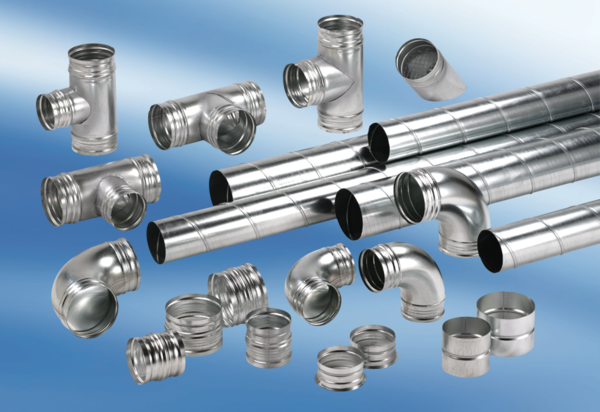 